Publicado en Bilbao el 19/01/2023 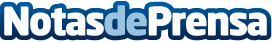 La transformación digital, una necesidad imperiosa en el sector vitivinícolaNueva Guía de Zucchetti Spain para abordar la digitalización de las bodegasDatos de contacto:Joseba FínezDirector de Marketing94 427 13 62Nota de prensa publicada en: https://www.notasdeprensa.es/la-transformacion-digital-una-necesidad Categorias: Industria Alimentaria E-Commerce Software Consumo Digital http://www.notasdeprensa.es